Welcome to Zion!
Welcome to the intersection of heaven and earth, where Jesus promises to forgive and strengthen you.  Please fill out a gray attendance card from the pew rack so we know how to serve you.  Holy Communion at ZionThe Lord’s Supper is celebrated at this congregation as Jesus has given it. As he says, our Lord gives into our mouths not only bread and wine but his very body and blood to eat and to drink for the forgiveness of sins and to strengthen our union with him and with one another. Our Lord invites to his table those who trust his words, repent of all sin, and set aside any refusal to forgive and love as he forgives and loves us, that they may show forth his death until he comes. All communicants need to register in the narthex prior to the service.Because those who eat and drink our Lord’s body and blood unworthily do so to their great harm and because Holy Communion is a confession of the faith which is confessed at this altar, any who are not yet instructed, in doubt, or who hold a confession differing from that of this congregation and The Lutheran Church—Missouri Synod, are asked not to commune until they are able to speak with our pastor first.  He is happy to visit with you about the Christian faith and how to receive the Lord’s Supper for your good and for the good of others. Those not communing are invited to come to the altar, cross your arms in front of you, and bow your head to receive a pastoral blessing.The Son of God, Christ Jesus, Makes Us a New CreationThe Lord alone “is the everlasting God, the Creator of the ends of the earth” (Is. 40:28). He “sits above the circle of the earth” and “stretches out the heavens like a curtain” (Is. 40:22). Yet, His almighty power is demonstrated chiefly by His mercy and compassion. “He gives power to the faint, and to him who has no might he increases strength” (Is. 40:29). The only begotten Son of the Father, the very Word by whom all things were made, becomes flesh and takes all the poverty and weakness of our sin and death upon Himself, bearing it in His body to the cross. As He dies for us there, He also raises us up, a new creation, in His resurrection from the dead. Thus, by the preaching of this Word, He heals “many who were sick with various diseases,” and He casts out “many demons” (Mark 1:34, 39). And His preaching continues through those whom He has sent, who are “entrusted with a stewardship” to “preach the gospel” (1 Cor. 9:16–17). Thus, we are set free by the Word of Christ, and we exercise our freedom in loving service to others.ZIONLUTHERANCHURCH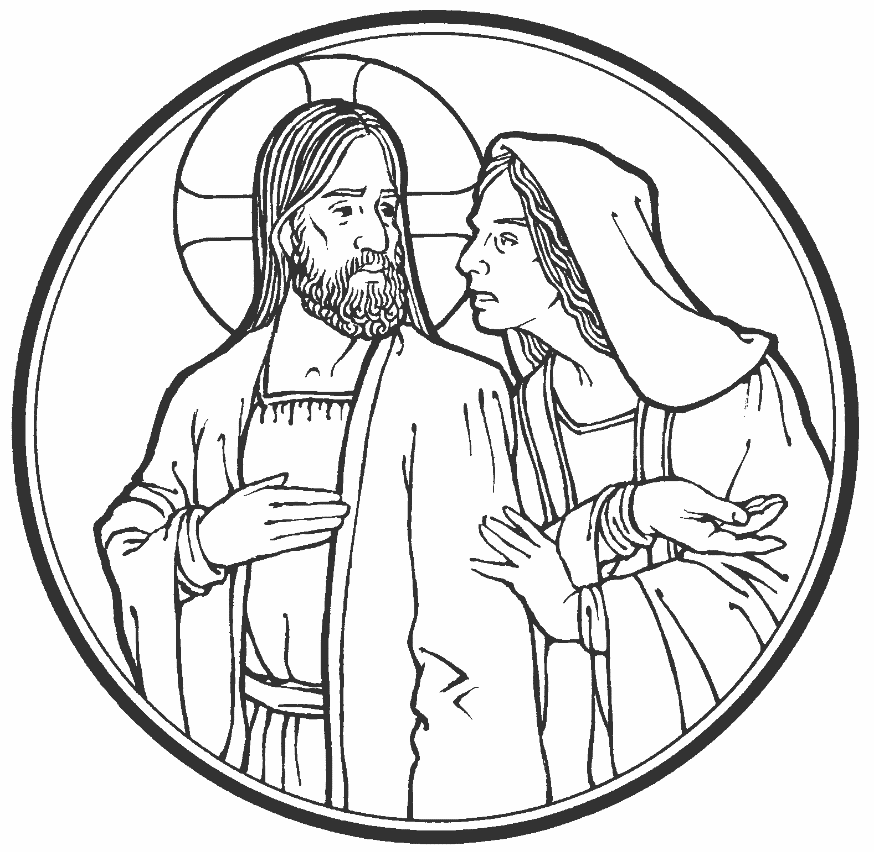 KEARNEY, NEBRASKAPrayers for Our MembersPrayers for Our MembersPrayers for Our MembersPrayers for Our MembersPrayers for Our MembersPrayers for Our MembersPrayers for Our MembersPrayers for Our MembersPrayers for Our MembersPrayers for Our MembersPrayers for Our MembersPrayers for Our MembersPrayers for Our MembersMarc & Lyn HoffmanMarc & Lyn HoffmanMarc & Lyn HoffmanMarc & Lyn HoffmanMarc & Lyn HoffmanMarc & Lyn HoffmanMarc & Lyn HoffmanMarc & Lyn HoffmanMarc & Lyn HoffmanMarc & Lyn HoffmanMarc & Lyn HoffmanMarc & Lyn HoffmanAwaiting AdoptionAmy Hodgson, Amy Nuttelman, Ashli Florang, Jade FlorangAmy Hodgson, Amy Nuttelman, Ashli Florang, Jade FlorangAmy Hodgson, Amy Nuttelman, Ashli Florang, Jade FlorangAmy Hodgson, Amy Nuttelman, Ashli Florang, Jade FlorangAmy Hodgson, Amy Nuttelman, Ashli Florang, Jade FlorangAmy Hodgson, Amy Nuttelman, Ashli Florang, Jade FlorangAmy Hodgson, Amy Nuttelman, Ashli Florang, Jade FlorangAmy Hodgson, Amy Nuttelman, Ashli Florang, Jade FlorangAmy Hodgson, Amy Nuttelman, Ashli Florang, Jade FlorangAmy Hodgson, Amy Nuttelman, Ashli Florang, Jade FlorangAmy Hodgson, Amy Nuttelman, Ashli Florang, Jade FlorangAmy Hodgson, Amy Nuttelman, Ashli Florang, Jade FlorangExpectant mothersJudy AhrensJudy AhrensJudy AhrensJudy AhrensJudy AhrensJudy AhrensJudy AhrensJudy AhrensJudy AhrensJudy AhrensJudy AhrensJudy AhrensHealingTom AltwineTom AltwineTom AltwineTom AltwineTom AltwineTom AltwineTom AltwineTom AltwineTom AltwineTom AltwineTom AltwineTom AltwineHealingVivian Axmann (Mother Hull)Vivian Axmann (Mother Hull)Vivian Axmann (Mother Hull)Vivian Axmann (Mother Hull)Vivian Axmann (Mother Hull)Vivian Axmann (Mother Hull)Vivian Axmann (Mother Hull)Vivian Axmann (Mother Hull)Vivian Axmann (Mother Hull)Vivian Axmann (Mother Hull)Vivian Axmann (Mother Hull)Vivian Axmann (Mother Hull)HealingElaine Buss (The Cambridge Court)Elaine Buss (The Cambridge Court)Elaine Buss (The Cambridge Court)Elaine Buss (The Cambridge Court)Elaine Buss (The Cambridge Court)Elaine Buss (The Cambridge Court)Elaine Buss (The Cambridge Court)Elaine Buss (The Cambridge Court)Elaine Buss (The Cambridge Court)Elaine Buss (The Cambridge Court)Elaine Buss (The Cambridge Court)Elaine Buss (The Cambridge Court)HealingLyle Colsden (Mother Hull)Lyle Colsden (Mother Hull)Lyle Colsden (Mother Hull)Lyle Colsden (Mother Hull)Lyle Colsden (Mother Hull)Lyle Colsden (Mother Hull)Lyle Colsden (Mother Hull)Lyle Colsden (Mother Hull)Lyle Colsden (Mother Hull)Lyle Colsden (Mother Hull)Lyle Colsden (Mother Hull)Lyle Colsden (Mother Hull)HealingLaRae CrowLaRae CrowLaRae CrowLaRae CrowLaRae CrowLaRae CrowLaRae CrowLaRae CrowLaRae CrowLaRae CrowLaRae CrowLaRae CrowHealingPat Flodine  (Cambridge Court)Pat Flodine  (Cambridge Court)Pat Flodine  (Cambridge Court)Pat Flodine  (Cambridge Court)Pat Flodine  (Cambridge Court)Pat Flodine  (Cambridge Court)Pat Flodine  (Cambridge Court)Pat Flodine  (Cambridge Court)Pat Flodine  (Cambridge Court)Pat Flodine  (Cambridge Court)Pat Flodine  (Cambridge Court)Pat Flodine  (Cambridge Court)HealingVi FoxVi FoxVi FoxVi FoxVi FoxVi FoxVi FoxVi FoxVi FoxVi FoxVi FoxVi FoxHealingRuby HatfieldRuby HatfieldRuby HatfieldRuby HatfieldRuby HatfieldRuby HatfieldRuby HatfieldRuby HatfieldRuby HatfieldRuby HatfieldRuby HatfieldRuby HatfieldHealingBryceton HerreraBryceton HerreraBryceton HerreraBryceton HerreraBryceton HerreraBryceton HerreraBryceton HerreraBryceton HerreraBryceton HerreraBryceton HerreraBryceton HerreraBryceton HerreraHealingBernard Kuhl (Lakeview G.I.)Bernard Kuhl (Lakeview G.I.)Bernard Kuhl (Lakeview G.I.)Bernard Kuhl (Lakeview G.I.)Bernard Kuhl (Lakeview G.I.)Bernard Kuhl (Lakeview G.I.)Bernard Kuhl (Lakeview G.I.)Bernard Kuhl (Lakeview G.I.)Bernard Kuhl (Lakeview G.I.)Bernard Kuhl (Lakeview G.I.)Bernard Kuhl (Lakeview G.I.)Bernard Kuhl (Lakeview G.I.)HealingLavonne Peterson (Mt. Carmel)Lavonne Peterson (Mt. Carmel)Lavonne Peterson (Mt. Carmel)Lavonne Peterson (Mt. Carmel)Lavonne Peterson (Mt. Carmel)Lavonne Peterson (Mt. Carmel)Lavonne Peterson (Mt. Carmel)Lavonne Peterson (Mt. Carmel)Lavonne Peterson (Mt. Carmel)Lavonne Peterson (Mt. Carmel)Lavonne Peterson (Mt. Carmel)Lavonne Peterson (Mt. Carmel)HealingMarion RichmondMarion RichmondMarion RichmondMarion RichmondMarion RichmondMarion RichmondMarion RichmondMarion RichmondMarion RichmondMarion RichmondMarion RichmondMarion RichmondHealingBrienne SplittgerberBrienne SplittgerberBrienne SplittgerberBrienne SplittgerberBrienne SplittgerberBrienne SplittgerberBrienne SplittgerberBrienne SplittgerberBrienne SplittgerberBrienne SplittgerberBrienne SplittgerberBrienne SplittgerberLaw EnforcementHazel Stickney (Prairie View)Hazel Stickney (Prairie View)Hazel Stickney (Prairie View)Hazel Stickney (Prairie View)Hazel Stickney (Prairie View)Hazel Stickney (Prairie View)Hazel Stickney (Prairie View)Hazel Stickney (Prairie View)Hazel Stickney (Prairie View)Hazel Stickney (Prairie View)Hazel Stickney (Prairie View)Hazel Stickney (Prairie View)HealingCarolyn WestmanCarolyn WestmanCarolyn WestmanCarolyn WestmanCarolyn WestmanCarolyn WestmanCarolyn WestmanCarolyn WestmanCarolyn WestmanCarolyn WestmanCarolyn WestmanCarolyn WestmanHealingPrayers for Our Members’ Family & FriendsPrayers for Our Members’ Family & FriendsPrayers for Our Members’ Family & FriendsPrayers for Our Members’ Family & FriendsPrayers for Our Members’ Family & FriendsPrayers for Our Members’ Family & FriendsPrayers for Our Members’ Family & FriendsPrayers for Our Members’ Family & FriendsPrayers for Our Members’ Family & FriendsPrayers for Our Members’ Family & FriendsPrayers for Our Members’ Family & FriendsPrayers for Our Members’ Family & FriendsPrayers for Our Members’ Family & FriendsDon Berg (Evelyn Heiden’s brother)Don Berg (Evelyn Heiden’s brother)Don Berg (Evelyn Heiden’s brother)Don Berg (Evelyn Heiden’s brother)Don Berg (Evelyn Heiden’s brother)Don Berg (Evelyn Heiden’s brother)Don Berg (Evelyn Heiden’s brother)Don Berg (Evelyn Heiden’s brother)Don Berg (Evelyn Heiden’s brother)Don Berg (Evelyn Heiden’s brother)Don Berg (Evelyn Heiden’s brother)Don Berg (Evelyn Heiden’s brother)HealingWill Brennemann (Jami Helmbrecht’s father)Will Brennemann (Jami Helmbrecht’s father)Will Brennemann (Jami Helmbrecht’s father)Will Brennemann (Jami Helmbrecht’s father)Will Brennemann (Jami Helmbrecht’s father)Will Brennemann (Jami Helmbrecht’s father)Will Brennemann (Jami Helmbrecht’s father)Will Brennemann (Jami Helmbrecht’s father)Will Brennemann (Jami Helmbrecht’s father)Will Brennemann (Jami Helmbrecht’s father)Will Brennemann (Jami Helmbrecht’s father)Will Brennemann (Jami Helmbrecht’s father)Memory CareSherry Campbell (Judy Ahren’s cousin)Sherry Campbell (Judy Ahren’s cousin)Sherry Campbell (Judy Ahren’s cousin)Sherry Campbell (Judy Ahren’s cousin)Sherry Campbell (Judy Ahren’s cousin)Sherry Campbell (Judy Ahren’s cousin)Sherry Campbell (Judy Ahren’s cousin)Sherry Campbell (Judy Ahren’s cousin)Sherry Campbell (Judy Ahren’s cousin)Sherry Campbell (Judy Ahren’s cousin)Sherry Campbell (Judy Ahren’s cousin)Sherry Campbell (Judy Ahren’s cousin)HealingPatty Ellis (Fran Junge’s sister)Patty Ellis (Fran Junge’s sister)Patty Ellis (Fran Junge’s sister)Patty Ellis (Fran Junge’s sister)Patty Ellis (Fran Junge’s sister)Patty Ellis (Fran Junge’s sister)Patty Ellis (Fran Junge’s sister)Patty Ellis (Fran Junge’s sister)Patty Ellis (Fran Junge’s sister)Patty Ellis (Fran Junge’s sister)Patty Ellis (Fran Junge’s sister)Patty Ellis (Fran Junge’s sister)CancerMarcella Esslinger (Marilyn Fuqua’s sister)Marcella Esslinger (Marilyn Fuqua’s sister)Marcella Esslinger (Marilyn Fuqua’s sister)Marcella Esslinger (Marilyn Fuqua’s sister)Marcella Esslinger (Marilyn Fuqua’s sister)Marcella Esslinger (Marilyn Fuqua’s sister)Marcella Esslinger (Marilyn Fuqua’s sister)Marcella Esslinger (Marilyn Fuqua’s sister)Marcella Esslinger (Marilyn Fuqua’s sister)Marcella Esslinger (Marilyn Fuqua’s sister)Marcella Esslinger (Marilyn Fuqua’s sister)Marcella Esslinger (Marilyn Fuqua’s sister)CancerJeweldine Gaibler (Joyce Hartman’s mother)Jeweldine Gaibler (Joyce Hartman’s mother)Jeweldine Gaibler (Joyce Hartman’s mother)Jeweldine Gaibler (Joyce Hartman’s mother)Jeweldine Gaibler (Joyce Hartman’s mother)Jeweldine Gaibler (Joyce Hartman’s mother)Jeweldine Gaibler (Joyce Hartman’s mother)Jeweldine Gaibler (Joyce Hartman’s mother)Jeweldine Gaibler (Joyce Hartman’s mother)Jeweldine Gaibler (Joyce Hartman’s mother)Jeweldine Gaibler (Joyce Hartman’s mother)Jeweldine Gaibler (Joyce Hartman’s mother)HealingBarb Gillion (Shirley Helmbrecht’s friend)Barb Gillion (Shirley Helmbrecht’s friend)Barb Gillion (Shirley Helmbrecht’s friend)Barb Gillion (Shirley Helmbrecht’s friend)Barb Gillion (Shirley Helmbrecht’s friend)Barb Gillion (Shirley Helmbrecht’s friend)Barb Gillion (Shirley Helmbrecht’s friend)Barb Gillion (Shirley Helmbrecht’s friend)Barb Gillion (Shirley Helmbrecht’s friend)Barb Gillion (Shirley Helmbrecht’s friend)Barb Gillion (Shirley Helmbrecht’s friend)Barb Gillion (Shirley Helmbrecht’s friend)CancerLois Hanson (Pastor Hanson’s wife)Lois Hanson (Pastor Hanson’s wife)Lois Hanson (Pastor Hanson’s wife)Lois Hanson (Pastor Hanson’s wife)Lois Hanson (Pastor Hanson’s wife)Lois Hanson (Pastor Hanson’s wife)Lois Hanson (Pastor Hanson’s wife)Lois Hanson (Pastor Hanson’s wife)Lois Hanson (Pastor Hanson’s wife)Lois Hanson (Pastor Hanson’s wife)Lois Hanson (Pastor Hanson’s wife)Lois Hanson (Pastor Hanson’s wife)HealingCarol Haubold (Don Helmbrecht’s sister)Carol Haubold (Don Helmbrecht’s sister)Carol Haubold (Don Helmbrecht’s sister)Carol Haubold (Don Helmbrecht’s sister)Carol Haubold (Don Helmbrecht’s sister)Carol Haubold (Don Helmbrecht’s sister)Carol Haubold (Don Helmbrecht’s sister)Carol Haubold (Don Helmbrecht’s sister)Carol Haubold (Don Helmbrecht’s sister)Carol Haubold (Don Helmbrecht’s sister)Carol Haubold (Don Helmbrecht’s sister)Carol Haubold (Don Helmbrecht’s sister)CancerRoger Hoffman (Marc’s father)Roger Hoffman (Marc’s father)Roger Hoffman (Marc’s father)Roger Hoffman (Marc’s father)Roger Hoffman (Marc’s father)Roger Hoffman (Marc’s father)Roger Hoffman (Marc’s father)Roger Hoffman (Marc’s father)Roger Hoffman (Marc’s father)Roger Hoffman (Marc’s father)Roger Hoffman (Marc’s father)Roger Hoffman (Marc’s father)HealingMargarete Huebner (Marion Allwardt’s sister)Margarete Huebner (Marion Allwardt’s sister)Margarete Huebner (Marion Allwardt’s sister)Margarete Huebner (Marion Allwardt’s sister)Margarete Huebner (Marion Allwardt’s sister)Margarete Huebner (Marion Allwardt’s sister)Margarete Huebner (Marion Allwardt’s sister)Margarete Huebner (Marion Allwardt’s sister)Margarete Huebner (Marion Allwardt’s sister)Margarete Huebner (Marion Allwardt’s sister)Margarete Huebner (Marion Allwardt’s sister)Margarete Huebner (Marion Allwardt’s sister)CancerRon Koch (Pam Uhlir’s cousin)Ron Koch (Pam Uhlir’s cousin)Ron Koch (Pam Uhlir’s cousin)Ron Koch (Pam Uhlir’s cousin)Ron Koch (Pam Uhlir’s cousin)Ron Koch (Pam Uhlir’s cousin)Ron Koch (Pam Uhlir’s cousin)Ron Koch (Pam Uhlir’s cousin)Ron Koch (Pam Uhlir’s cousin)Ron Koch (Pam Uhlir’s cousin)Ron Koch (Pam Uhlir’s cousin)Ron Koch (Pam Uhlir’s cousin)CancerLinda Luhn (Kim Vos’s mother)Linda Luhn (Kim Vos’s mother)Linda Luhn (Kim Vos’s mother)Linda Luhn (Kim Vos’s mother)Linda Luhn (Kim Vos’s mother)Linda Luhn (Kim Vos’s mother)Linda Luhn (Kim Vos’s mother)Linda Luhn (Kim Vos’s mother)Linda Luhn (Kim Vos’s mother)Linda Luhn (Kim Vos’s mother)Linda Luhn (Kim Vos’s mother)Linda Luhn (Kim Vos’s mother)CancerMiles Margritz (Wanda Glanzer’s nephew)Miles Margritz (Wanda Glanzer’s nephew)Miles Margritz (Wanda Glanzer’s nephew)Miles Margritz (Wanda Glanzer’s nephew)Miles Margritz (Wanda Glanzer’s nephew)Miles Margritz (Wanda Glanzer’s nephew)Miles Margritz (Wanda Glanzer’s nephew)Miles Margritz (Wanda Glanzer’s nephew)Miles Margritz (Wanda Glanzer’s nephew)Miles Margritz (Wanda Glanzer’s nephew)Miles Margritz (Wanda Glanzer’s nephew)Miles Margritz (Wanda Glanzer’s nephew)HealingSharon Mulhair ( Pam Uhlir’s cousin)Sharon Mulhair ( Pam Uhlir’s cousin)Sharon Mulhair ( Pam Uhlir’s cousin)Sharon Mulhair ( Pam Uhlir’s cousin)Sharon Mulhair ( Pam Uhlir’s cousin)Sharon Mulhair ( Pam Uhlir’s cousin)Sharon Mulhair ( Pam Uhlir’s cousin)Sharon Mulhair ( Pam Uhlir’s cousin)Sharon Mulhair ( Pam Uhlir’s cousin)Sharon Mulhair ( Pam Uhlir’s cousin)Sharon Mulhair ( Pam Uhlir’s cousin)Sharon Mulhair ( Pam Uhlir’s cousin)CancerDonna Peterson (Lavonne Peterson’s cousin)Donna Peterson (Lavonne Peterson’s cousin)Donna Peterson (Lavonne Peterson’s cousin)Donna Peterson (Lavonne Peterson’s cousin)Donna Peterson (Lavonne Peterson’s cousin)Donna Peterson (Lavonne Peterson’s cousin)Donna Peterson (Lavonne Peterson’s cousin)Donna Peterson (Lavonne Peterson’s cousin)Donna Peterson (Lavonne Peterson’s cousin)Donna Peterson (Lavonne Peterson’s cousin)Donna Peterson (Lavonne Peterson’s cousin)Donna Peterson (Lavonne Peterson’s cousin)CancerHoward Quandt (Helmbrecht’s Brother-in-law)Howard Quandt (Helmbrecht’s Brother-in-law)Howard Quandt (Helmbrecht’s Brother-in-law)Howard Quandt (Helmbrecht’s Brother-in-law)Howard Quandt (Helmbrecht’s Brother-in-law)Howard Quandt (Helmbrecht’s Brother-in-law)Howard Quandt (Helmbrecht’s Brother-in-law)Howard Quandt (Helmbrecht’s Brother-in-law)Howard Quandt (Helmbrecht’s Brother-in-law)Howard Quandt (Helmbrecht’s Brother-in-law)Howard Quandt (Helmbrecht’s Brother-in-law)Howard Quandt (Helmbrecht’s Brother-in-law)HealingChristiana Rieker (Lonna Gronewoller’s cousin)Christiana Rieker (Lonna Gronewoller’s cousin)Christiana Rieker (Lonna Gronewoller’s cousin)Christiana Rieker (Lonna Gronewoller’s cousin)Christiana Rieker (Lonna Gronewoller’s cousin)Christiana Rieker (Lonna Gronewoller’s cousin)Christiana Rieker (Lonna Gronewoller’s cousin)Christiana Rieker (Lonna Gronewoller’s cousin)Christiana Rieker (Lonna Gronewoller’s cousin)Christiana Rieker (Lonna Gronewoller’s cousin)Christiana Rieker (Lonna Gronewoller’s cousin)Christiana Rieker (Lonna Gronewoller’s cousin)CancerBarry Rich (Bruce & Ann Fattig’s Brother-in-law)Barry Rich (Bruce & Ann Fattig’s Brother-in-law)Barry Rich (Bruce & Ann Fattig’s Brother-in-law)Barry Rich (Bruce & Ann Fattig’s Brother-in-law)Barry Rich (Bruce & Ann Fattig’s Brother-in-law)Barry Rich (Bruce & Ann Fattig’s Brother-in-law)Barry Rich (Bruce & Ann Fattig’s Brother-in-law)Barry Rich (Bruce & Ann Fattig’s Brother-in-law)Barry Rich (Bruce & Ann Fattig’s Brother-in-law)Barry Rich (Bruce & Ann Fattig’s Brother-in-law)Barry Rich (Bruce & Ann Fattig’s Brother-in-law)Barry Rich (Bruce & Ann Fattig’s Brother-in-law)HealingAshli Tolle ( Todd Willers’ friend)Ashli Tolle ( Todd Willers’ friend)Ashli Tolle ( Todd Willers’ friend)Ashli Tolle ( Todd Willers’ friend)Ashli Tolle ( Todd Willers’ friend)Ashli Tolle ( Todd Willers’ friend)Ashli Tolle ( Todd Willers’ friend)Ashli Tolle ( Todd Willers’ friend)Ashli Tolle ( Todd Willers’ friend)Ashli Tolle ( Todd Willers’ friend)Ashli Tolle ( Todd Willers’ friend)Ashli Tolle ( Todd Willers’ friend)HealingTyrone Uhlir(Pam’s nephew)Tyrone Uhlir(Pam’s nephew)Tyrone Uhlir(Pam’s nephew)Tyrone Uhlir(Pam’s nephew)Tyrone Uhlir(Pam’s nephew)Tyrone Uhlir(Pam’s nephew)Tyrone Uhlir(Pam’s nephew)Tyrone Uhlir(Pam’s nephew)Tyrone Uhlir(Pam’s nephew)Tyrone Uhlir(Pam’s nephew)Tyrone Uhlir(Pam’s nephew)Tyrone Uhlir(Pam’s nephew)CancerBetty Wilken (Carol Florang’s mother)Betty Wilken (Carol Florang’s mother)Betty Wilken (Carol Florang’s mother)Betty Wilken (Carol Florang’s mother)Betty Wilken (Carol Florang’s mother)Betty Wilken (Carol Florang’s mother)Betty Wilken (Carol Florang’s mother)Betty Wilken (Carol Florang’s mother)Betty Wilken (Carol Florang’s mother)Betty Wilken (Carol Florang’s mother)Betty Wilken (Carol Florang’s mother)Betty Wilken (Carol Florang’s mother)HealingRev. James, Rev. Trump, Rev. ClausingRev. James, Rev. Trump, Rev. ClausingRev. James, Rev. Trump, Rev. ClausingRev. James, Rev. Trump, Rev. ClausingRev. James, Rev. Trump, Rev. ClausingRev. James, Rev. Trump, Rev. ClausingRev. James, Rev. Trump, Rev. ClausingRev. James, Rev. Trump, Rev. ClausingRev. James, Rev. Trump, Rev. ClausingRev. James, Rev. Trump, Rev. ClausingRev. James, Rev. Trump, Rev. ClausingRev. James, Rev. Trump, Rev. ClausingMissionariesKyle Melroy, John Christensen, Trent MacKley, Scott CattersonKyle Melroy, John Christensen, Trent MacKley, Scott CattersonKyle Melroy, John Christensen, Trent MacKley, Scott CattersonKyle Melroy, John Christensen, Trent MacKley, Scott CattersonKyle Melroy, John Christensen, Trent MacKley, Scott CattersonKyle Melroy, John Christensen, Trent MacKley, Scott CattersonKyle Melroy, John Christensen, Trent MacKley, Scott CattersonKyle Melroy, John Christensen, Trent MacKley, Scott CattersonKyle Melroy, John Christensen, Trent MacKley, Scott CattersonKyle Melroy, John Christensen, Trent MacKley, Scott CattersonKyle Melroy, John Christensen, Trent MacKley, Scott CattersonKyle Melroy, John Christensen, Trent MacKley, Scott CattersonMilitaryDivine Service Setting OneDivine Service Setting OneDivine Service Setting OneDivine Service Setting OneDivine Service Setting OneDivine Service Setting OneDivine Service Setting OneDivine Service Setting OneDivine Service Setting OneDivine Service Setting OneDivine Service Setting OneWelcome & AnnouncementsWelcome & AnnouncementsWelcome & AnnouncementsWelcome & AnnouncementsWelcome & AnnouncementsWelcome & AnnouncementsWelcome & AnnouncementsWelcome & AnnouncementsWelcome & AnnouncementsWelcome & AnnouncementsWelcome & AnnouncementsPreparationPreparationPreparationPreparationPreparationPreparationPreparationPreparationPreparationPreparationPreparationOpening HymnOpening HymnOpening HymnOpening HymnOpening Hymn#846#846#846#846#846#846Confession and AbsolutionConfession and AbsolutionConfession and AbsolutionConfession and AbsolutionConfession and AbsolutionConfession and AbsolutionConfession and AbsolutionConfession and AbsolutionConfession and AbsolutionConfession and Absolutionp. 151Service of the WordService of the WordService of the WordService of the WordService of the WordService of the WordService of the WordService of the WordService of the WordService of the WordService of the WordIntroitIntroitIntroitIntroitIntroitBulletin InsertBulletin InsertBulletin InsertBulletin InsertBulletin InsertBulletin InsertKyrieKyrieKyrieKyrieKyriep. 152p. 152p. 152p. 152p. 152p. 152GloriaGloriaGloriaGloriap. 154p. 154p. 154p. 154p. 154p. 154p. 154SalutationSalutationSalutationSalutationSalutationp. 156p. 156p. 156p. 156p. 156p. 156Collect of the DayCollect of the DayCollect of the DayCollect of the DayCollect of the DayBulletin InsertBulletin InsertBulletin InsertBulletin InsertBulletin InsertBulletin Insert  Response  Response  Response  Response  Responsep. 156p. 156p. 156p. 156p. 156p. 156First ReadingFirst ReadingFirst ReadingIsaiah 40:21-31Isaiah 40:21-31Isaiah 40:21-31Isaiah 40:21-31Isaiah 40:21-31Isaiah 40:21-31Isaiah 40:21-31Isaiah 40:21-31GradualBulletin InsertBulletin InsertBulletin InsertBulletin InsertBulletin InsertBulletin InsertBulletin InsertBulletin InsertBulletin InsertBulletin InsertEpistle1 Corinthians 9:16-271 Corinthians 9:16-271 Corinthians 9:16-271 Corinthians 9:16-271 Corinthians 9:16-271 Corinthians 9:16-271 Corinthians 9:16-271 Corinthians 9:16-271 Corinthians 9:16-271 Corinthians 9:16-27Alleluia and VerseAlleluia and VerseAlleluia and VerseAlleluia and Versep. 156p. 156p. 156p. 156p. 156p. 156p. 156Holy GospelHoly GospelHoly GospelHoly GospelHoly GospelMark 1:29-39Mark 1:29-39Mark 1:29-39Mark 1:29-39Mark 1:29-39Mark 1:29-39Gospel ResponseGospel ResponseGospel ResponseGospel ResponseGospel Responsep. 157p. 157p. 157p. 157p. 157p. 157Hymn of the DayHymn of the DayHymn of the DayHymn of the DayHymn of the Day#398#398#398#398#398#398SermonSermonSermonSermonSermonNicene CreedNicene CreedNicene CreedNicene CreedNicene Creedp. 158p. 158p. 158p. 158p. 158p. 158Prayer of the ChurchPrayer of the ChurchPrayer of the ChurchPrayer of the ChurchPrayer of the ChurchPrayer of the Church             p. 159             p. 159             p. 159             p. 159             p. 159Sharing of the PeaceSharing of the PeaceSharing of the PeaceSharing of the PeaceSharing of the PeaceSharing of the PeaceSharing of the PeaceSharing of the PeaceGathering of the OfferingGathering of the OfferingGathering of the OfferingGathering of the OfferingGathering of the OfferingGathering of the OfferingGathering of the OfferingGathering of the OfferingGathering of the OfferingGathering of the OfferingGathering of the OfferingOffertoryOffertoryOffertoryOffertoryp. 159p. 159p. 159p. 159p. 159p. 159p. 159Service of the SacramentService of the SacramentService of the SacramentService of the SacramentService of the SacramentService of the SacramentService of the SacramentService of the SacramentService of the SacramentService of the SacramentService of the SacramentPrefacePrefacePrefacePrefacePrefacePrefacePrefacePrefacePrefacePrefacep. 160SanctusSanctusSanctusSanctusSanctusSanctusSanctusSanctusSanctusSanctusp. 161Prayer of ThanksgivingPrayer of ThanksgivingPrayer of ThanksgivingPrayer of ThanksgivingPrayer of ThanksgivingPrayer of ThanksgivingPrayer of ThanksgivingPrayer of ThanksgivingPrayer of ThanksgivingPrayer of Thanksgivingp. 161Lord’s PrayerLord’s PrayerLord’s PrayerLord’s PrayerLord’s PrayerLord’s PrayerLord’s PrayerLord’s PrayerLord’s PrayerLord’s Prayerp. 162Words of Our LordWords of Our LordWords of Our LordWords of Our LordWords of Our LordWords of Our LordWords of Our LordWords of Our LordWords of Our LordWords of Our Lordp. 162Pax DominiPax DominiPax DominiPax DominiPax DominiPax DominiPax DominiPax DominiPax DominiPax Dominip. 163Agnus DeiAgnus DeiAgnus DeiAgnus DeiAgnus DeiAgnus DeiAgnus DeiAgnus DeiAgnus DeiAgnus Deip. 163DistributionDistribution#620, #797, #622, #578#620, #797, #622, #578#620, #797, #622, #578#620, #797, #622, #578#620, #797, #622, #578#620, #797, #622, #578#620, #797, #622, #578#620, #797, #622, #578#620, #797, #622, #578Post-Communion CanticlePost-Communion CanticlePost-Communion CanticlePost-Communion CanticlePost-Communion CanticlePost-Communion CanticlePost-Communion CanticlePost-Communion CanticlePost-Communion Canticlep. 164p. 164Nunc DimittisNunc DimittisNunc DimittisNunc DimittisNunc DimittisNunc DimittisNunc Dimittisp. 165p. 165p. 165p. 165Post Communion CollectPost Communion CollectPost Communion CollectPost Communion CollectPost Communion CollectPost Communion CollectPost Communion CollectPost Communion Collectp. 166p. 166p. 166BenedictionBenedictionBenedictionBenedictionBenedictionBenedictionBenedictionp. 166p. 166p. 166p. 166Closing HymnClosing HymnClosing HymnClosing HymnClosing HymnClosing HymnClosing Hymn#849#849#849#849Today02/049:00a10:15a10:15aBirthdaysDivine ServiceSunday SchoolBible Study---Mon02/05BirthdaysPastor’s Circuit Mtg.Miriam GauntJanel LangeTues02/061:30p7:00p7:00p7:00pBirthdaysSleeping MatsBd. Of StewardshipBd. Of EducationZion Foundation---Wed02/078:30a5:45p6:00p7:00pBirthdaysChapelMidweekHandbellsAdult ChoirTom AltwinePhil KreutzerKaren YendraThurs02/087:00pBirthdaysAdult InstructionJina SautterDarcy WillersFri02/096:45BirthdaysZYG HockeyPauline JacobsonSat02/105:00pBirthdaysDivine ServiceRandy AhrensTanner OertwigHeath SchakeWayne SikesSun02/119:00a10:15a10:15aDivine ServiceSunday SchoolBible Study